banda de garagem à distância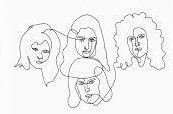 Olá, queridos.Tivemos que adaptar as aulas de música ao contexto da pandemia, o que não é nada fácil. Afinal, nem todos têm instrumentos em casa, e mesmo os que têm precisam do auxílio do professor para realizar da maneira correta. Isso sem falar da dificuldade – uma impossibilidade, na verdade, de juntarmos a banda através da internet. Por isso enviei gráficos, desenhos, fotos, enfim, orientações para que vocês aprendam e pratiquem em casa, por conta própria, De forma que fundamental que vocês estudem, pratiquem, por mais que seja estranho “tocar” sobre um pedaço de papel, por exemplo.Eu gostaria que o estímulo para que vocês estudassem as músicas da banda não fosse a ameaça de perder nota, mas realmente a vontade de tocar com os amigos as músicas que vocês escolheram.Conto com o empenho de todos para que quando voltarmos, e vamos voltar, cada membro da banda já saiba o que fazer, e as músicas fiquem prontas rapidamente.Então, mãos à obra!Lembrando que a nota de hoje será pela participação em aula.